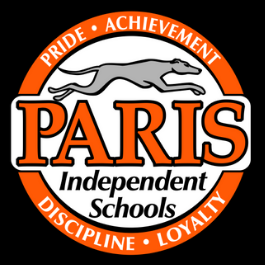 Paris Middle SchoolJanuary 11, 2022SBDM AgendaOpening BusinessApproval of the Agenda Approval of previous meeting’s MinutesNovember MinutesDecember Meeting - CancelledGood News ReportPublic CommentSchool Improvement PlanningPhase 4  in Progress - MONITORING  Budget ReportReview current budgetNovember - Allocated & ActivityDecember - Allocated & ActivityBylaw or Policy Review/ Readings/ AdoptionDress Code Policy discussionPossible Action to be taken - 1st ReadingOld BusinessDiscussion of CSIP New BusinessPROSPER programOngoing LearningCASE & Mastery Connect Upcoming Deadlines (see column to right) Adjournment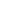 UPCOMING DEADLINESJan 1 - July 31: Phase Four includes monitoring of the Comprehensive Improvement Plan for SchoolsIMPORTANT SCHOOL DATESJan 17: NO SCHOOL, Holiday - MLK DayFeb 18: NO SCHOOL, Professional Development DayFeb 21: NO SCHOOL, BreakMar 18: NO SCHOOL, Professional Development DayMar 21: NO SCHOOL, BreakApr 4 - 8: NO SCHOOL, Spring BreakTBD: Last Day of School for StudentsTBD: Staff Work DayTBD: Closing Day for Staff